Nekilnojamojo turto viešas aukcionasUAB „Šilutės šilumos tinklai“ skelbia pakartotiną nekilnojamo turto viešąjį aukcioną Aukciono data ir laikas- 2021 m. vasario 15 d. 10.00 val. Aukcionas vyks adresu Verslo g. 12, Šilutė, salėje.Dalyvių registracija 2021 m. vasario 15 d. 9.30 - 9.50 val., adresu Verslo g. 12, Šilutė.Informaciją apie parduodamą turtą:Turto apžiūros vieta - K. Donelaičio g. 5A, Rusnė, Šilutės r. sav.Dalyvavimo aukcione sąlygos:Aukcionas bus vykdomas, jei bus registruoti ne mažiau kaip 2 aukciono dalyviai.Aukciono dalyvio bilietai yra nemokami. Jie bus išduodami aukciono dieną nuo 9.30 val. iki 9.50 val., 4 kabinete (II aukštas). Žiūrovų dalyvavimas negalimas.Jei aukciono dalyvis, pasiūlęs didžiausią turto kainą ir tapęs aukciono laimėtoju, nesumoka turto kainos, vadovaujantis Lietuvos Respublikos civilinio kodekso 6.422 straipsniu, privalės atlyginti naujo aukciono organizavimo ir surengimo išlaidas, taip pat sumokėti kainų skirtumą, jeigu naujame aukcione turtas bus parduotas už mažesnę kainą negu ta, kurios nesumokėjo aukciono laimėtojas, bei neturės teisės dalyvauti naujame aukcione.Atsiskaitymo už aukcione parduotą turtą tvarka ir terminai:Už aukcione nupirktą turtą atsiskaitoma pagal UAB „Šilutės šilumos tinklai“ pateiktą PVM sąskaitą-faktūrą per 3 (tris) darbo dienas.Vadovaujantis LR CK 6.421 straipsniu per 10  dienų sudaroma pirkimo-pardavimo sutartis. Nekilnojamo turto pirkimo-pardavimo sutarties sudarymo išlaidas, įskaitant atlyginimą notarui, apmoka aukciono laimėtojas.Parduodamo turto kainos didinimo intervalas – 500 EurParduodamo turto apžiūra:Parduodamą turtą galima apžiūrėti prieš aukcioną  – 2021 m. sausio 25 – sausio 27 dienomis laiką iš anksto suderinus su atsakingu asmeniu.Kontaktiniai asmenys:Dėl turto apžiūros – Stasys Strakšys, tel. 865623003, tinklai@silutesst.lt., Verslo g. 12. Šilutė.Dėl aukciono sąlygų – Gražina Mikalauskienė, tel. 8 441 621 45, pirkimai@silutesst.lt. Po pirkimo fakto Bendrovė nepriima jokių pretenzijų dėl įsigyto turto.Neįvykus aukcionui 2021 m. vasario 15 d. 10.00 val., ar nepardavus turto vykusiame aukcione, pakartotinas aukcionas vyks 2021 m. kovo 15 d. 10.00 val.UAB „ŠILUTĖS ŠILUMOS TINKLAI“Verslo g. 12, ŠilutėINFORMACINĖ PREKĖS KORTELĖ Nr. 1Techniniai duomenys: Katilinės pastatas K. Donelaičio g. 5A, Rusnė, Šilutės r. sav.	Pastato (u. n. 8897-5010-3017) bendras plotas – 83,41 kv. m,, pagrindinis plotas – 80,27 kv. m., užstatytas plotas – 108,00 kv. m., tūris – 539 kub. m. Pagrindinės konstrukcijos: pamatai – betonas, sienos – plytos, perdangos – g/b plokštės, stogas – sutapdinta ruloninė danga, langai – nėra, užkalti OSB plokštėmis, lauko durys –metalinės, vidinės durys – nėra.Vidaus apdaila: grindys – betono, sienos – plytų mūras, lubos – g/b blokai. Inžinerinės komunikacijos – elektra, vandentiekis, nuotekų šalinimas.Pastatas vieno aukšto. Jame yra dvi patalpos. Pastatas neeksploatuojamas, jokia veikla nevykdoma. Statybos metai – 1976.Vertinamas pastatas yra žemės sklype, jo bendras plotas 0,0875 ha, kurio unikalus Nr. 4400-0782-9780, kadastrinis Nr.8854/0003:251. Pardavimo sąlygos: katilinės pastato pirkėjas perima nuomininko teises ir pareigas, atsiradusias iš 2006-03-14 Valstybinės žemės nuomos sutarties Nr. N88/2006-149. Objektui priskirto valstybinės žemės sklypo nuomos sutartis sudaroma su Nacionalinės žemės ūkio tarnybos prie Žemės ūkio ministerijos Šilutės skyriumi.Atitiktis standartams ar techninės sąlygos: ______________________________________
________________________________________________________________________Sertifikatas (jeigu jis privalomas: (Neprivaloma)_________________________________Registravimas valstybės registruose (jeigu toks registravimas privalomas): Registro įrašas Nr. 50/126656___________________________________________________________Pradinė pardavimo kaina (skaičiais ir žodžiu): 8 000 (aštuoni tūkstančiai)  Eur.Trečiųjų asmenų teisės į turtą: Nėra.PARDUODAMO TURTO NUOTRAUKOS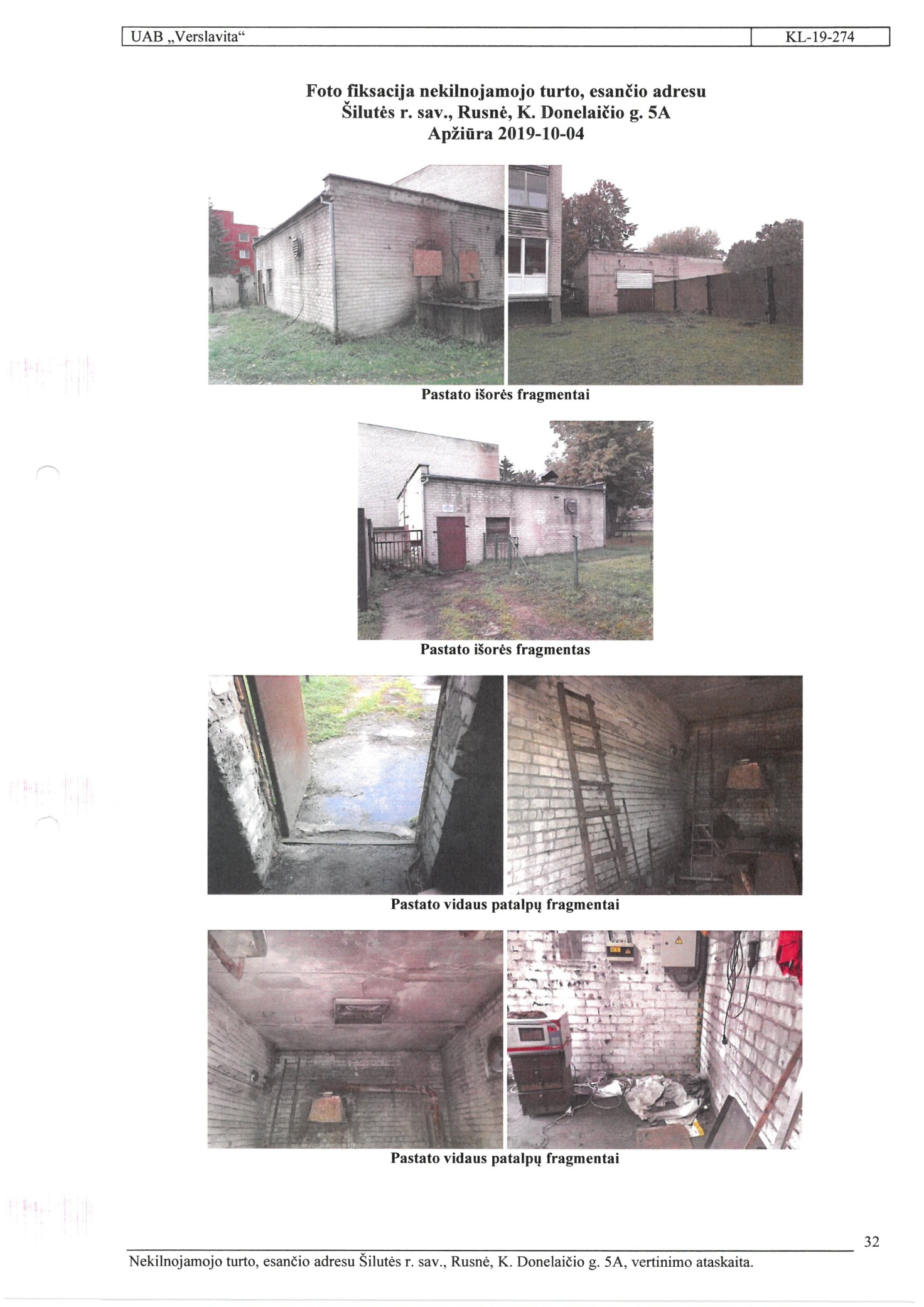 Eil. Nr.Turto pavadinimasPagaminimo (statybos) metaiPardavimo kaina Eur (įskaitant PVM)PastabosNekilnojamasis turtasNekilnojamasis turtasNekilnojamasis turtasNekilnojamasis turtasNekilnojamasis turtas1.Katilinės pastatas, K. Donelaičio g. 5A, Rusnė, Šilutės r. sav. 1976 m.8 000Informacinė prekės kortelė Nr.1